Publicado en Bilbao  el 07/11/2018 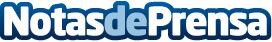 El Mercadillo del Gato vuelve a Bilbao por Navidad Más de cincuenta ediciones y más de cuarenta expositores con la mejor moda, joyería, peletería, calzado y mucho másDatos de contacto:El Mercadillo del Gato 910 66 51 78Nota de prensa publicada en: https://www.notasdeprensa.es/el-mercadillo-del-gato-vuelve-a-bilbao-por Categorias: Interiorismo Moda Sociedad País Vasco Entretenimiento Consumo http://www.notasdeprensa.es